Reformierte Kirchen Bern-Jura-SolothurnSuchergebnisse für "Vorurteile"Autor / TitelJahrMedientypSignatur / Standort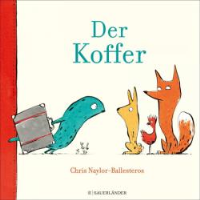 Naylor-Ballesteros, ChrisDer Koffer2020BilderbuchVorurteile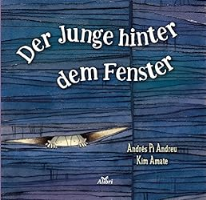 Andreu, Pi AndrésDer Junge hinter dem Fenster2017BilderbuchVorurteile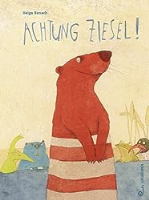 Bansch, HelgaAchtung Ziesel!2017BilderbuchVorurteile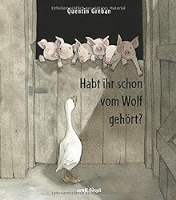 Gréban, QuentinHabt ihr schon vom Wolf gehört?2017BilderbuchVorurteile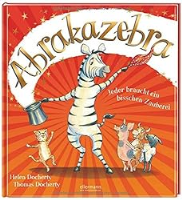 Docherty, HelenAbrakazebra2015BilderbuchVorurteile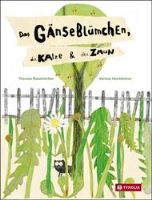 Rosenlöcher, Thomas 1947-Das Gänseblümchen, die Katze & der Zaun2015BilderbuchVorurteile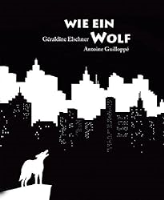 Elschner, GéraldineWie ein Wolf2014BilderbuchVorurteile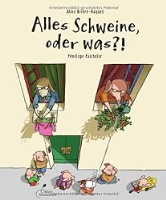 Briere-Haquet, AliceAlles Schweine, oder was?!2013BilderbuchVorurteile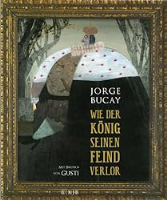 Bucay, JorgeGusti [Ill.]Harrach, Stephanie vonWie der König seinen Feind verlor2013BilderbuchVorurteile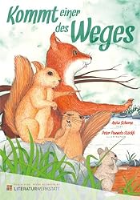 Schorno, AnitaKommt einer des Weges2011BilderbuchVorurteile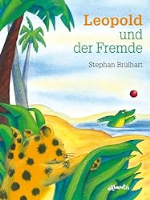 Brülhart, StephanLeopold und der Fremde2009BilderbuchVorurteile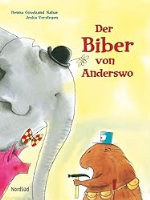 Goudzand Nahar, HennaDer Biber von anderswo2008BilderbuchVorurteile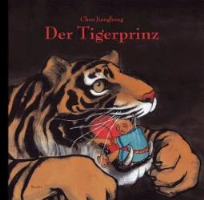 Chen, JianghongDer Tigerprinz2005BilderbuchVorurteile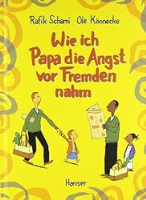 Schami, RafikWie ich Papa die Angst vor Fremden nahm2003BilderbuchVorurteile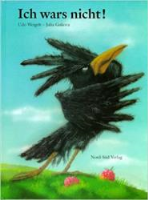 Weigelt, UdoIch wars nicht!2001BilderbuchVorurteile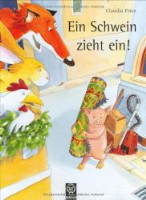 Fries, ClaudiaEin Schwein zieht ein!2000BilderbuchVorurteile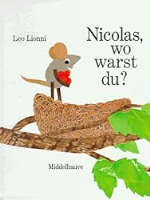 Lionni, LeoNicolas, wo warst du?1987BilderbuchVorurteile